2015 巴西世界年會~巴西深度．巴拿馬14日遊The 106th Convention of Rotary International – 06-09 June 2015探索世界三大奇觀- 伊瓜蘇大瀑布、亞馬遜雨林、里約耶蘇基督像遍遊巴西五大名城- 瑪瑙斯、聖保羅、伊瓜蘇、巴西利亞、里約熱內廬深度體驗歡樂天堂- 熱情森巴秀、瀑布公園五星旅館、亞馬遜雨林度假村盡享巴西森巴美食- 瀑布公園自助餐、森巴秀晚餐、巴西窯烤無限享用 **由北美轉機,安排最好航班一路暢遊 巴西 !!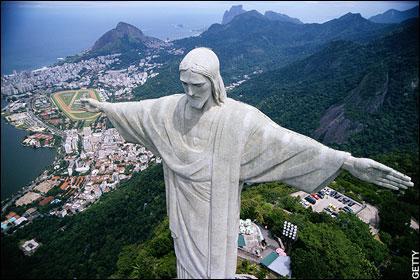 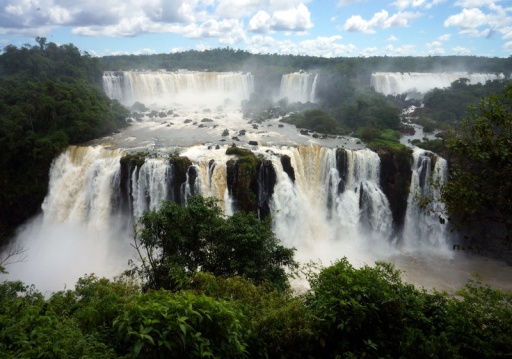 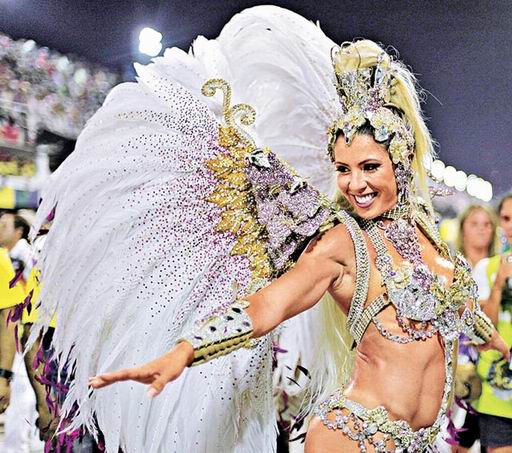 頭城扶輪社   社  長    陳  寶 0919-920-979  宜蘭縣頭城鎮開蘭路37號副社長    楊向榮 0988-337-891  0919-920-979           蔡昕妤 0933-806-961  蔡昕妤0933-806-961安益旅行社  TEL:02-2731-3199Email:javian.tsai@msa.hinet.net  skype:janetsai88888@hotmail.com